/08 RM03553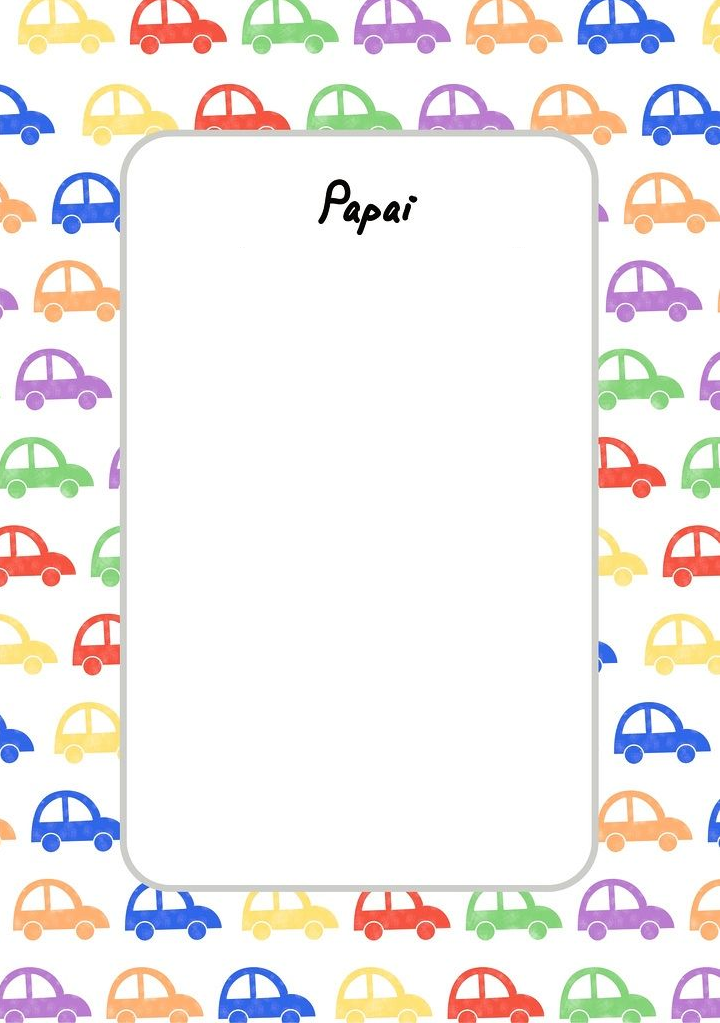 